Obec Žimutice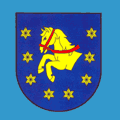 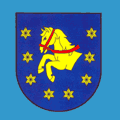 Žimutice 44, 373 66  Žimutice  IČ: 245763	tel./fax: 385 737 041, mbt. 724 074 355 www.zimutice.cz , e-mail: ou@zimutice.cz                                       Z  Á  P  I  Sz XI. zasedání Obecního zastupitelstva Žimutice, konaného dne 19. prosince 2016 od 18,30 hod v zasedací místnosti OÚ v ŽimuticíchProgram:    1.  Zahájení    2.  Kontrola plnění usnesení z X. zasedání obecního zastupitelstva
    3.  Zpráva o činnosti rady obce, finančního a kontrolního výboru    4.  Rozpočet Obce na rok 2017 a rozpočtový výhled na rok 2018 a 2019
    5.  Stanovení ceny vody na rok 2017
    6.  Poplatek za TDO na rok 2017
    7.  Rozpočtové opatření č. 12
    8.  Prodej obecního majetku
    9.  Nákup pozemků
  10.  Diskuse
  11.  Usnesení a závěr1.Zahájení
Zasedání obecního zastupitelstva zahájil a řídil starosta obce Zdeněk Šálený. Konstatoval, že
je přítomno 11 z 15ti členného zastupitelstva. Omluvena je Tereza Tajrychová a Ladislav Hauerland ze Žimutic, Jan Brom z Třitími a Miroslav Michalec ze Smilovic. Zastupitelé k programu neměli připomínky. 
Usnesení č. 112/2016-11
Zastupitelstvo Obce Žimutice schvaluje program 11. zasedání Zastupitelstva Obce Žimutice konaného dne 19. 12. 2016Výsledek hlasování: Pro 11 Proti 0 Zdrželi se 0Usnesení č. 112 bylo schválenoDále starosta obce navrhl ke schválení:
-návrhovou komisi ve složení: předseda Miloslav Panský, členové ing. Milan Hajný a Jan Peterka 
Usnesení č. 113/2016-11
Zastupitelstvo Obce Žimutice volí  návrhovou komisi: předsedu Miloslava Panského, členy
ing. Milana Hajného a Jana Peterku Výsledek hlasování: Pro 11 Proti 0 Zdržel 0
Usnesení č. 113 bylo schválenoStarosta obce určil ověřovatelem zápisu Jiřího Lukáška a Zdeňka Radu. Zapisovatelem určil  Zdeňka Floriána.                                                                                                                                                                                                                                                                                                                                                                                                                                                                                                                                                                                                                                                                                                                                                                                                                                                                                                                                                                                                                                                                                                                                                                                                                                                                                                                                                                                                                                                                                                                                                                                                                                                                                                                                                                                                                                                                                                                                                                                                                                                                                                                                                                                                                                                                                                                                                                                                                                                                                                                                                                                                                                                                                                                                                                                                                                                                                                                                                                                                                                                                                                                                                                                                                                                                                                                                                                                                                                                                                                                                                                                                                                                                                                                                                                                                                                                                                                                                                                                                                                                                                                                                                                                                                                                                                                                                                                                                                                                                                                                                                                                                                                                                                                                                                                                                                                                                                                                                                                                                                                                                                                                                                                       Usnesení č. 114/2016-11Starosta Obce Žimutice určuje ověřovatele zápisu Jiřího Lukáška a Zdeňka Radu. Zapisovatele určuje Zdeňka Floriána.
2. Kontrola plnění usnesení z X. zasedání obecního zastupitelstvaKontrolu plnění usnesení  z X. zasedání obecního zastupitelstva provedl starosta obce Zdeněk Šálený. Bylo určeno setkání s dodavatelem na akci „Územní plán Žimutic“ a byla zahájena první etapa prací na akci „Sportovní a kulturní centrum Žimutice“ s firmou Š + H Bohunice.3. Zpráva o činnosti Rady obce Žimutice, Finančního a Kontrolního výboru Obce Žimutice za IV. Q 2016 
Zprávu o činnosti rady obce č. 39 - 42 přednesl místostarosta obce Miloslav Panský. Zastupitelé zprávu o činnosti Rady Obce Žimutice přijali bez připomínek.
Zpráva o činnosti finančního výboru
Zprávu o činnosti finančního výboru přednesl starosta obce. Finanční výbor zhodnotil hospodaření Obce Žimutice za 11. měsíců letošního roku. Na schválený rozpočet obce ve výši 10.300.000 Kč byl tento rozpočet zvýšen 11ti rozpočtovými změnami na 11.973.000 Kč, tj. na 116,24 %. Celkem obec dosáhla příjmů ve výši 10.752.399 Kč, což je plnění na upravený rozpočet k 30. 11. 89,81 %. Výdaje k 30. 11. čerpala obec ve výši 9.520.972 Kč. Na upravený rozpočet je to čerpání ve výši 79,52 %.
K 30. listopadu 2016 měla obec na bankovních účtech celkem 6.764.862,28 Kč. 
Dále byli zastupitelé seznámeni s návrhem inventur, které tento výbor předkládá radě obce ke schválení. Starosta obce seznámil zastupitele s jednotlivými inventurami.
Zpráva o činnosti kontrolního výboru
Starosta obce seznámil zastupitele obce s kontrolními zjištěními kontrolního výboru. Některé nejasnosti, které členové kontrolního výboru nepochopili, bylx na této schůzi vysvětleny. Byl vysvětlen problém kolem Městských strážníků z Týna nad Vltavou, kdy částka 200 tis. Kč za rok, za 96 hodin práce nebyla schválena. Byl znovu diskutován problém ČOV u okálů v Žimuticích. Probírali se možné varianty využití této čistírny odpadních vod pro ostatní občany Žimutic. Dále byl vysvětlen nákup elektronické pokladny obcí do pohostinství ve Smilovicích a pozdní instalace vánočního stromu v Žimuticích.
Po vysvětlení a další diskusi byla zpráva o činnosti Finančního a Kontrolního výboru Obce Žimutice za IV. Q 2016 přijata bez dalších připomínek.4.  Rozpočet Obce na rok 2017 a rozpočtový výhled na rok 2018 a 2019
Starosta obce seznámil zastupitele s plánovaným rozpočtem na rok 2017 a s rozpočtovými výhledy na rok 2018 a 2019.
Rozpočet Obce Žimutice na rok 2017 je navržen ve výši 10.810 tis. Kč jak v příjmech, tak i ve výdajích. Příjmy – daňové příjmy od finančního úřadu – 8.560 tis. Kč, poplatky vybírané na obci – 371 tis. Kč, nedaňové příjmy 1.879 tis. Kč.
Výdaje – les – 378 tis. Kč, prodejny a pohostinství – 200 tis. Kč, pozemní komunikace – 1.356 tis. Kč, pitná voda + čištění vody – 170 tis. Kč, škola Žimutice – 572 tis. Kč, knihovny+kultura+ kapličky+sdělovací prostředky – 182 tis. Kč, kulturní domy – 136 tis. Kč,tělovýchova – 1.900 tis. Kč, z toho výstavba sportovního a kulturního centra Žimutice 1.800 tis. Kč, zájmová činnost a rekreace – 105 tis. Kč, obecní byty – 127 tis. Kč, komunální služby a územní rozvoj – 1.767 tis. Kč, nakládání s odpady – 600 tis. Kč, veřejná zeleň – 358 tis. Kč, ochrana obyvatelstva – 30 tis. Kč, požární ochrana – 410 tis. Kč, zastupitelsto – 842 tis. Kč,místní správa – 1.100 tis. Kč, výdaje z finančních operací – 15 tis. Kč, pojištění obce – 80 tis. Kč, ostatní finančních operace (DPH, vratky např. volby atd) – 481 tis. Kč.
Rozpočtový výhled na rok 2018 příjmů a výdajů byl navržen na výši 11.300 tis. Kč, rozpočtový výhled na rok 2019 příjmů a výdajů byl navržen na výši 11.600 tis. Kč.Zastupitelé obce rozpočet obce na rok 2017 a rozpočtové výhledy na rok 2018 a 2019 po vysvětlení schválili jednomyslně.Usnesení č. 115/2016-11
Zastupitelstvo Obce Žimutice schvaluje vyrovnaný rozpočet obce na rok 2017 a rozpočtové výhledy na rok 2018 a 2019Výsledek hlasování: Pro 11 Proti 0 Zdržel 0
Usnesení č. 115 bylo schváleno5.  Stanovení ceny vody na rok 2017
Rada obce navrhuje zastupitelstvu zachovat cenu vody na rok 2017 na výši roku 2016 a to 
27,05 Kč/1 m3 bez DPH. Zastupitelé tento návrh rady schválili bez připomínek.Usnesení č. 116/2016-11
Zastupitelstvo Obce Žimutice schvaluje cenu vody na rok 2017 ve výši 27,05 Kč/1 m3 bez DPH.Výsledek hlasování: Pro 11 Proti 0 Zdržel 0
Usnesení č. 115 bylo schváleno6.  Poplatek za TDO na rok 2017
Rada obce navrhuje zastupitelstvu zachovat stávající výše poplatku TDO na rok 2017. Osoba trvale hlášená na obci – 430 Kč, objekt, kde není žádná trvale hlášená osoba – 620 Kč.Zastupitelé obce s návrhem rady souhlasili.Usnesení č. 117/2016-11
Zastupitelstvo Obce Žimutice schvaluje zachování výše poplatku TDO na rok 2017 – osoba trvale hlášena v Obci Žimutice – 430 Kč, objekt, kde není žádná trvale hlášená osoba – 620 Kč.Výsledek hlasování: Pro 11 Proti 0 Zdržel 0
Usnesení č. 117 bylo schváleno7.  Rozpočtové opatření č. 12Starosta obce seznámil zastupitele s návrhem rozpočtového opatření č. 12. Po vysvětlení jednotlivých položek rozpočtového opatření č. 12 bylo schváleno jednomyslně. Usnesení č. 118/2016-11
Zastupitelstvo Obce Žimutice schvaluje rozpočtové opatření č. 12Výsledek hlasování: Pro 11 Proti 0 Zdržel 0
Usnesení č. 118 bylo schváleno8.  Prodej obecního majetku
O prodej poslední stavební parcely č. 2040/13 směrem na Hrůšov požádal pan Marek Švec z Dolního Bukovska. S prodejem stavební parcely č. 2040/13 o výměře 1.097 m2 je spojeno i zřízení věcného břemene na parcele  KN 2040/11. Po vysvětlení starostou obce zastupitelé tento prodej schválili za cenu 131.640 Kč + DPH.Usnesení č. 119/2016-11
Zastupitelstvo Obce Žimutice schvaluje:1.Prodej pozemku č. 2040/13 o výměře 1.097 m2 oddělené z parcely KN 2040/24 v ku     Žimutice a zřízení věcného břemene na parcele 2040/11 Markovi Švecovi, nar. 23. 4. 1991,
   Luční 274, Dolní Bukovsko za cenu 131.340 Kč + DPH.2.Ukládá starostovi obce vypracovat návrh smlouvy podle bodu 1 tohoto usnesení, tuto 
   smlouvu jménem obce uzavřít a podat příslušnému katastrálnímu úřadu návrh na vklad    vlastnického práva podle této smlouvy do katastru nemovitostí.Výsledek hlasování: Pro 11 Proti 0 Zdržel 0
Usnesení č. 119 bylo schváleno9. Nákup pozemků
Obec Žimutice má opět možnost odkupu části pozemků. Tyto části pozemků patří rodině Slámů ze Žimutic, v katastrálním území Žimutice. S tímto záměrem seznámil zastupitele starosta obce. Zastupitelé s nákupem pozemků souhlasili s cenou ve výši 30 Kč/1 m2. Jedná se o tyto pozemky – st. 71/1, st. 129, 2257/1, 2241/7, 2241/8, 2241/9, 2241/10, 2252/1, 2253/1, 2257/9, 2257/20, 2257/23, 2257/34 a 2361/4 (na základě geometrického plánu č. 262-781/2016 nové vznikající pozemek o výměře 940 m2, oddělený od původního pozemku p. č. 2361/1 o výměře 5.143 m2). Součástí uvedených pozemků jsou i stavby na nich se nacházející.Usnesení č. 120/2016-11
Zastupitelstvo Obce Žimutice schvaluje nákup pozemků – parcelní číslo st. 71/1, st. 129, 2257/1, 2241/7, 2241/8, 2241/9, 2241/10, 2252/1, 2253/1, 2257/9, 2257/20, 2257/23, 2257/34 a 2361/4 (na základě geometrického plánu č. 262-781/2016 nové vznikající pozemek o výměře 940 m2, oddělený od původního pozemku p. č. 2361/1 o výměře 5.143 m2). Součástí uvedených pozemků jsou i stavby na nich se nacházející. Uvedené pozemky se nachází v katastrálním území Žimutice. Maximální kupní cena výše uvedených pozemků je stanovena ve výši 30 Kč/m2 (popř. poměrná část této kupní ceny při koupi pouze části vlastnických podílů).Výsledek hlasování: Pro 11 Proti 0 Zdržel 0
Usnesení č. 120 bylo schválenoS možností nákupu pozemků st. 127, p. č. 2258/16 a 2061/12 seznámil zastupitele starosta obce. Tyto pozemky jsou v ku Žimutice,  část pozemků je pod prodejnou a u prodejny v Žimuticích. Jsou nyní ve vlastnictví Úřadu pro zastupování státu ve věcech majetkových. Obec z nich platí nájem. Po seznámení s celou problematikou zastupitelé rozhodli tyto pozemky pro obec koupit za cenu  103.000 Kč.
Usnesení č. 121/2016-11
Zastupitelstvo Obce Žimutice schvaluje nákup pozemků st. 127, p. č. 2258/16 a 2061/12 v ku Žimutice za cenu 103.000 KčVýsledek hlasování: Pro 11 Proti 0 Zdržel 0
Usnesení č. 121 bylo schváleno10. Diskuse
V diskusi vystoupil Josef Hajný z Pořežan. Ptal se, jak vypadá provozování pohostinství  a prodejny v Pořežanech. Bylo mu odpovězeno, že o tomto se v měsíci prosinci jedná.
Dále vystoupil v diskusi Jan Peterka ze Smilovic. Podle něj by bylo lépe místo svozu pytlů s plastem umístit do osad kontejnery na plast. V diskusi se zastupitelé shodli na tom, že pytle na plast jsou lepší, hlavně v tom, že pytle s plastem se nechají před jednotlivými domy a odkud je firma na likvidaci odpadu odveze. V diskusi zastupitelé pokračovali, jednalo se o komunikaci v osadě Pořežany. Starosta uvedl, že na komunikace v Pořežanech v roce 2017 počítá s částkou jeden milion Kč. S celkovou rekonstrukcí silnice na návsi v Pořežanech 
se stále počítá, ale je třeba využít dotace, které v současné době nejsou vypsány. Obec na celkovou rekonstrukci nemá peníze.
11. Usnesení a závěrMiloslav Panský přednesl usnesení z této schůze podle jednotlivých bodů. Hlasovalo se vždy 
přímo u jednotlivých bodů, proto se již k přijetí usnesení jako celku nehlasovalo.
Pan Zdeněk Šálený, starosta Obce Žimutice, poděkoval všem za účast a schůzi ve 20,30 hodin ukončil.Zapsal: Zdeněk FloriánOvěřovatelé zápisu:…………………………………………        …...........................................................
                        Jiří Lukášek                                                 Zdeněk Rada